TitleOUTLINE BUSINESS CASEDate: Proposal Owner: Division/Directorate: CONTENTS								COMPLETE?*Please tick the box to show these items are completed and included.Completed fully signed Outline Business Case Pro-formaFINANCIAL APPENDICES*Please tick the box to show these items are completed and included Detailed revenue breakdownNon-financial Appendices (if required)Service LeadSigned: ______________________ Print Name: __________________ Date: _ / _ / _Contact Number: __________________Finance – Business AdvisorSigned: ______________________ Print Name: __________________ Date: _ / _ / _Divisional Clinical/Medical DirectorSigned: ______________________ Print Name: __________________ Date: _ / _ / _Head of EstatesSigned: ______________________ Print Name: __________________ Date: _ / _ / _Head of ITSigned: ______________________ Print Name: __________________ Date: _ / _ / _HR Business PartnerSigned: ______________________ Print Name: __________________ Date: _ / _ / _All above signatures must be completed as this may delay your business case.Additional supporting signatures (if impacting on another area e.g. Support services, Radiology, Pathology, Theatres):Signed: ______________________ Print Name: __________________ Date: _ / _ / _Job Title & Department _________________________________________________Signed: ______________________ Print Name: __________________ Date: _ / _ / _Job Title & Department _________________________________________________Date of submission:  _ / _ / _Decision: ________________ Date: _ / _ / _By Whom: ___________________________Appendix 1Investment AnalysisPlease provide an investment analysis of all the options considered.Appendix 2Breakdown of Staffing costs and WTEsAppendix 3Quality Impact AssessmentPlease complete the attached (or inserted table) quality impact information:Appendix 4Non-financial AppendicesPlease provide any other relevant information.Full Year Revenue Total [Average Yearly Total Income]£ Full Year Expenditure Total   [Average Yearly Total Revenue Expenditure]£Capital Total£Date Finalised_/_/_Business Case Reference Number (PMO)TitleRef NoDivision/DirectorateProject LeadDate SubmittedSECTIONDETAILDETAILDETAILBackgroundDescription and Objective of proposal Options ConsideredPlease ensure at least 3 options are considered1.2.3.1.2.3.1.2.3.Risk RegisterIs the preferred option linked to the Divisional Risk Register?If so, what is the Risk Register reference?Is the preferred option linked to the Divisional Risk Register?If so, what is the Risk Register reference?Is the preferred option linked to the Divisional Risk Register?If so, what is the Risk Register reference?Activity & Income Implications – Preferred OptionRevenue Implications – Preferred OptionInvestment Analysis – Please provide an investment analysis of all the options considered in Appendix 1. Investment Analysis – Please provide an investment analysis of all the options considered in Appendix 1. Investment Analysis – Please provide an investment analysis of all the options considered in Appendix 1. Capital ImplicationsHas the Capital Prioritisation Group approved the Capital Implication?Yes/NoDate of meeting: ________________Has the Capital Prioritisation Group approved the Capital Implication?Yes/NoDate of meeting: ________________Has the Capital Prioritisation Group approved the Capital Implication?Yes/NoDate of meeting: ________________Workforce ImplicationsPlease provide a breakdown of WTEs by staff grade in Appendix 2.Estate ImplicationsPlease indicate any accommodation requirements/issues  Other Support Department/Directorate ImplicationsPlease highlight impact on other Departments/Directorates to enable business case to be deliveredRadiology:Pathology:Pharmacy:Therapies:Theatres:Outpatients:Support Services:Commissioner Services:QIPP BenefitPlease highlight the QIPP benefits (Quality, Efficiency or Productivity) which would be delivered through the investment.Non-financial Implications:Financial Implications:Key Performance Indicators (KPI’s)Please rank, in order of priority, up to 6 objectives you expect to achieve through this investment and detail the KPI’s to justify the investment.Key MilestonesPlease indicate the milestones against which the business case implementation will be assessedRisk AssessmentKey risks to delivery and mitigating actionsIf the business case does not deliver expected benefits, what would be the exit strategy? Please include workforce related exit strategies.Option 1Option 2Option 3Option 4Option 5Income(5 year projection)Costs(5 year projection)Surplus(5 year projection)Capital Costs(Over the 5 years)QIPP Savings(5 year projection)Financial RankingAverage % Yearly Contribution (X)(5 year projection)Rank 1,2,3 etc. with 1 the HighestAverage £s Yearly Contribution (Y)    (5 year project) Rank 1,2,3 etc. with 1 the Highest Overall Financial Ranking (X) multiplied by (Y)Please state the reasons if the highest ranked financial option has not been selected as the preferred option for the business case:POST TITLEGRADEHOURSW.T.ESALARYCOST £000TOTAL PAYPlease complete all fields highlighted ingreen: -Clinician Completing/Reviewing QIA     Financial BenefitQuality Indicator(s)What means can be used to determine if this impacts quality?What means can be used to determine if this impacts quality?KPI Assurance - Sources & Reporting to Monitor Quality Indicator(s)
How are you going to report the progression of the scheme against the Quality Indicators above?KPI Assurance - Sources & Reporting to Monitor Quality Indicator(s)
How are you going to report the progression of the scheme against the Quality Indicators above?KPI Assurance - Sources & Reporting to Monitor Quality Indicator(s)
How are you going to report the progression of the scheme against the Quality Indicators above?KPI Assurance - Sources & Reporting to Monitor Quality Indicator(s)
How are you going to report the progression of the scheme against the Quality Indicators above?KPI Assurance - Sources & Reporting to Monitor Quality Indicator(s)
How are you going to report the progression of the scheme against the Quality Indicators above?Scheme Risk OverviewScheme Risk OverviewScheme Risk OverviewScheme Risk OverviewScheme Risk OverviewScheme Risk OverviewScheme Risk OverviewScheme Risk OverviewRisk to Patient SafetyDetailsDetailsDetailsDetailsDetailsConsequencePlease record any risks of making this change on Patient Safety1low – 5highPlease record any risks of making this change on Patient Safety1low – 5highPlease record any risks of making this change on Patient Safety1low – 5highScorePlease record any risks of making this change on Patient Safety1low – 5high0 Please record the mitigations to be put in place to address the risks identifiedMitigationMitigationMitigationMitigationMitigationLikelihood0 Please record the mitigations to be put in place to address the risks identified1low – 5high0 Please record the mitigations to be put in place to address the risks identified1low – 5high0 Please record the mitigations to be put in place to address the risks identified1low – 5highPlease record the mitigations to be put in place to address the risks identified1low – 5highRisk to Clinical EffectivenessDetailsDetailsDetailsDetailsDetailsConsequencePlease record any risks of making this change on Clinical Effectiveness1low – 5highPlease record any risks of making this change on Clinical Effectiveness1low – 5highPlease record any risks of making this change on Clinical Effectiveness1low – 5highScorePlease record any risks of making this change on Clinical Effectiveness1low – 5high0 Please record the mitigations to be put in place to address the risks identifiedMitigationMitigationMitigationMitigationMitigationLikelihood0 Please record the mitigations to be put in place to address the risks identified1low – 5high0 Please record the mitigations to be put in place to address the risks identified1low – 5high0 Please record the mitigations to be put in place to address the risks identified1low – 5highPlease record the mitigations to be put in place to address the risks identified1low – 5highRisk to Patient ExperienceDetailsDetailsDetailsDetailsDetailsConsequencePlease record any risks of making this change on Patient Experience1low – 5highPlease record any risks of making this change on Patient Experience1low – 5highPlease record any risks of making this change on Patient Experience1low – 5highScorePlease record any risks of making this change on Patient Experience1low – 5high0 Please record the mitigations to be put in place to address the risks identifiedMitigationMitigationMitigationMitigationMitigationLikelihood0 Please record the mitigations to be put in place to address the risks identified1low – 5high0 Please record the mitigations to be put in place to address the risks identified1low – 5high0 Please record the mitigations to be put in place to address the risks identified1low – 5highPlease record the mitigations to be put in place to address the risks identified1low – 5highConsideration has been given for the safeguarding of Adults and Children
(Add comments if required)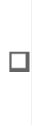 Consideration has been given for the safeguarding of Adults and Children
(Add comments if required)Consideration has been given for the safeguarding of Adults and Children
(Add comments if required)0 Consideration has been given for the safeguarding of Adults and Children
(Add comments if required)0 Overall Risk ScoreOverall Risk Score0 No Impact on Equality & Diversity 
(Add comments if required)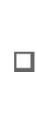 Overall Risk ScoreOverall Risk Score0 No Impact on Equality & Diversity 
(Add comments if required)0 No Impact on Equality & Diversity 
(Add comments if required)No Impact on Equality & Diversity 
(Add comments if required)